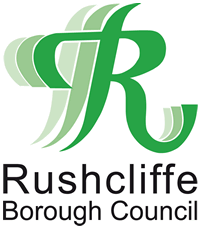 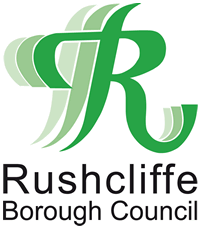 Rushcliffe Borough Council has developed this tool to help communities contribute in unveiling the special character of an area and identify the features that make it distinctive, interesting and promotes its sense of place. The map on the following page outlines the existing boundary of the Bingham Town Conservation Area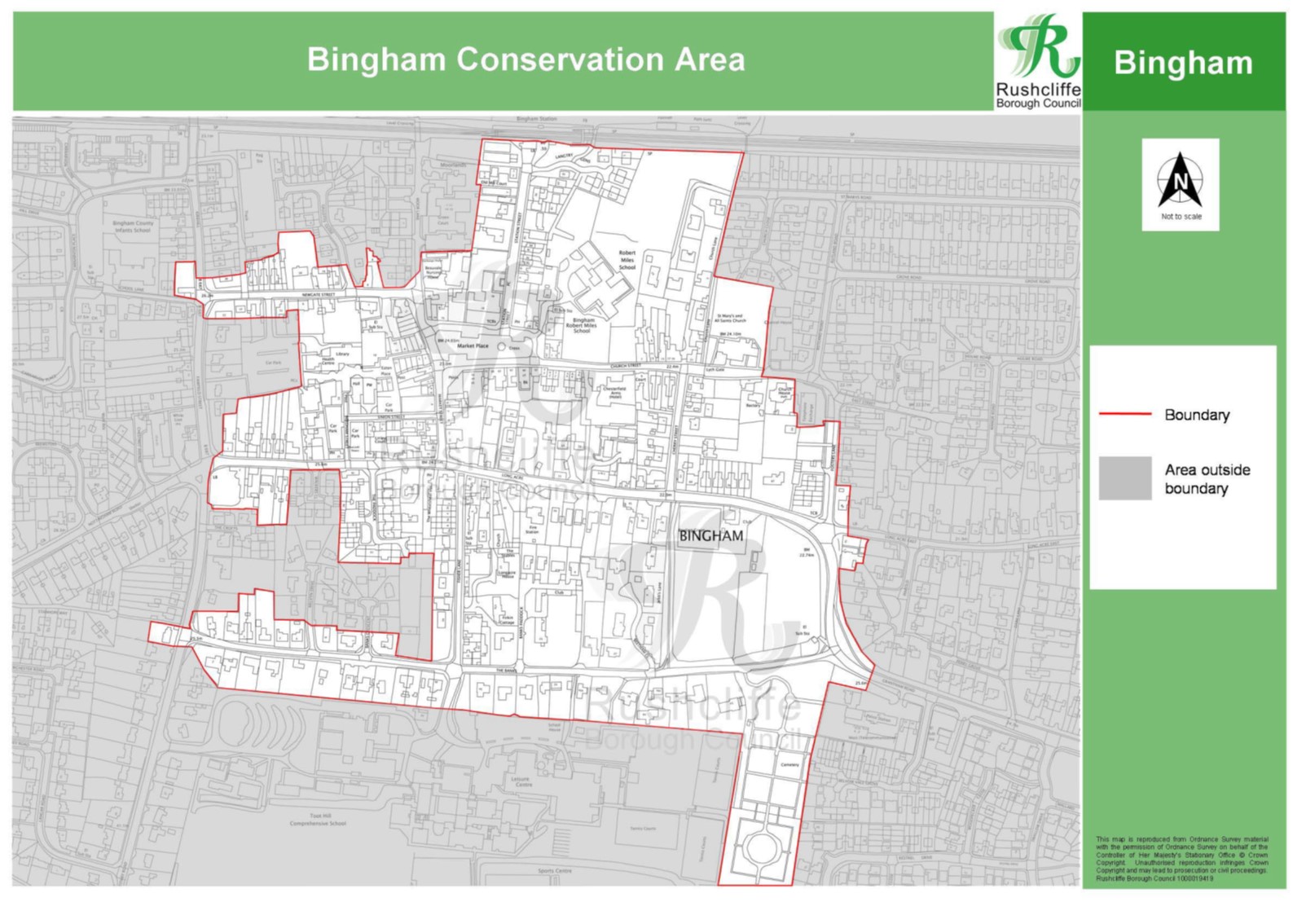 Landmarks, Focal Points and Popular ViewsThinking specifically about the conservation area’s landmarks, focal points and popular views comment on the strengths, weaknesses, opportunities and threats. You can use the existing boundary as a rough guide when considering the Conservation Area. As you complete the SWOT analysis below, ensure each comment specifies the location which it refers to.Open Spaces, Trees, and LandscapeThinking specifically about the conservation area’s open spaces, trees and landscape, comment on the strengths, weaknesses, opportunities and threats. You can use the existing boundary as a rough guide when considering the Conservation Area. As you complete the SWOT analysis below, ensure each comment specifies the location which it refers to.Building types and ActivityThinking specifically about the conservation area’s building types and activities, comment on the strengths, weaknesses, opportunities and threats. You can use the existing boundary as a rough guide when considering the Conservation Area. As you complete the SWOT analysis below, ensure each comment specifies the location which it refers to.Key Characteristics and Building MaterialsThinking specifically about the conservation area’s key characteristics and building materials comment on the strengths, weaknesses, opportunities and threats. You can use the existing boundary as a rough guide when considering the Conservation Area. As you complete the SWOT analysis below, ensure each comment specifies the location which it refers to.